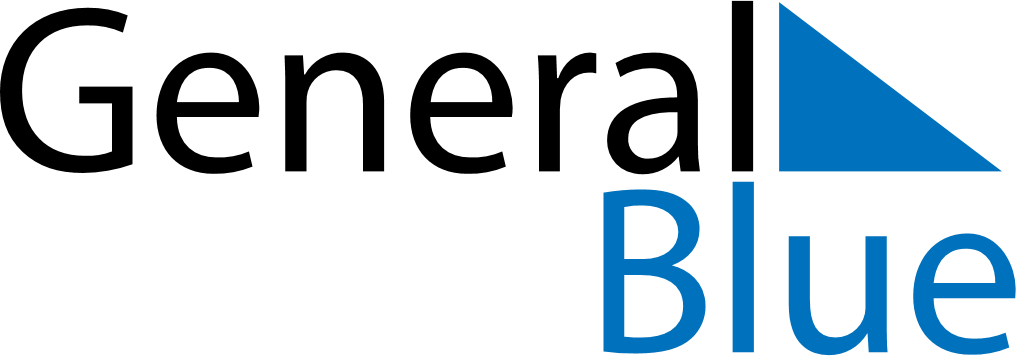 July 2024July 2024July 2024July 2024SpainSpainSpainSundayMondayTuesdayWednesdayThursdayFridayFridaySaturday1234556789101112121314151617181919202122232425262627Santiago Apostol28293031